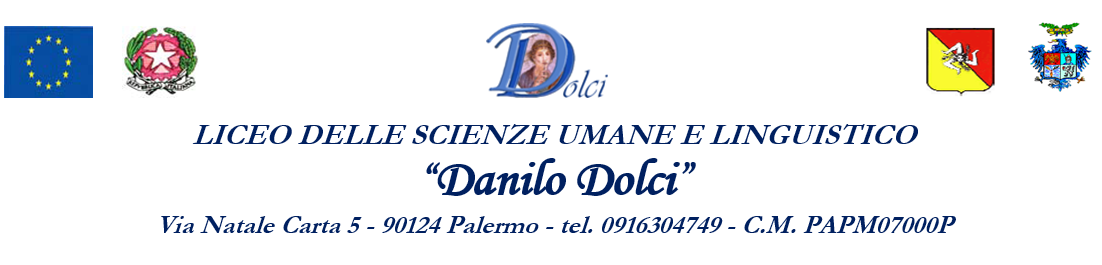 Report AttivitàA.S _____/______TITOLO DESTINATARIDESCRIZIONE SINTETICA  ATTIVITA’DURATAEVENTUALI RAPPORTI CON ALTRE ISTITUZIONI/ASSOCIAZIONIRISULTATI REFERENTEFONDI F.I.S.GRATUITOALTRI FONDI _____________________